АДМИНИСТРАЦИЯ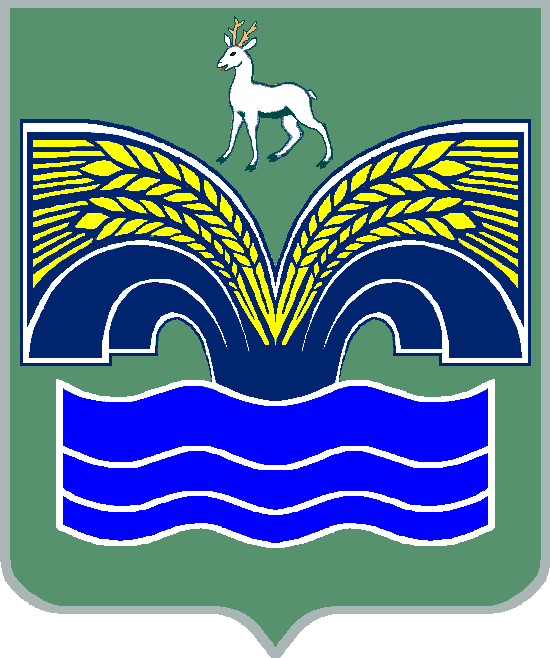 МУНИЦИПАЛЬНОГО РАЙОНА КРАСНОЯРСКИЙСАМАРСКОЙ ОБЛАСТИПОСТАНОВЛЕНИЕот  25.09.2023  №  244О внесении изменений в постановление администрации муниципального района Красноярский Самарской области                            от 14.05.2019 № 166 «О создании комиссии по проведению открытого конкурса на право получения свидетельств об осуществлении перевозок по муниципальным маршрутам регулярных перевозок на территории муниципального района Красноярский Самарской области»В связи с кадровыми изменениями, на основании пункта 3 части 4 статьи 36 Федерального закона от 06.10.2003 № 131-ФЗ «Об общих принципах организации местного самоуправления в Российской Федерации», пункта 5 статьи 44 Устава муниципального района Красноярский Самарской области, принятого решением Собрания представителей муниципального района Красноярский Самарской области от 14.05.2015 № 20-СП, Администрация муниципального района Красноярский Самарской области ПОСТАНОВЛЯЕТ:1. Внести в постановление администрации муниципального района Красноярский Самарской области от 14.05.2019 № 166 «О создании комиссии по проведению открытого конкурса на право получения свидетельств об осуществлении перевозок по муниципальным маршрутам регулярных перевозок на территории муниципального района Красноярский Самарской области» следующее изменение:- приложение 1 изложить в новой редакции согласно приложению к настоящему постановлению.Опубликовать настоящее постановление в газете «Красноярский вестник» и на официальном сайте Администрации муниципального района Красноярский Самарской области в сети Интернет.Настоящее постановление вступает в силу со дня его официального опубликования.И.о. Главы района                                                                         Д.В.ДомнинСтукалин 21951Приложение  к постановлению администрациимуниципального района Красноярский Самарской областиот 25.09.2023  № 244«Составкомиссии по проведению открытого конкурса на право получения свидетельств об осуществлении перевозок по муниципальным маршрутам регулярных перевозок на территории муниципального района Красноярский Самарской области (далее - конкурсная комиссия)Инчин Владимир Александрович-заместитель Главы муниципального района Красноярский Самарской области по строительству, ЖКХ, ГО и ЧС, председатель конкурсной комиссииГаврилов Алексей Сергеевич-руководитель МКУ - управление строительства и ЖКХ администрации муниципального района Красноярский Самарской области, заместитель председателя конкурсной комиссииСтукалин Александр Викторович-руководитель контрольного управления администрации муниципального района Красноярский Самарской области, секретарь конкурсной комиссииЧлены комиссии:Держаев Николай Александрович-руководитель правового управления администрации муниципального района Красноярский Самарской области»